 to Delivering Feedback 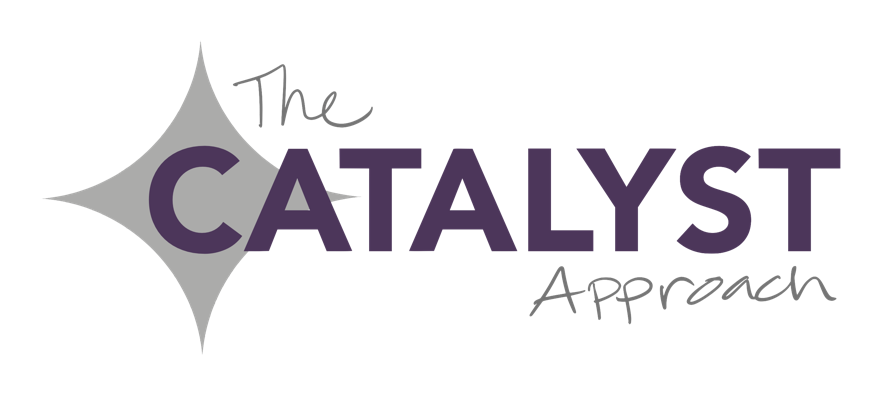 of 9Submitting Video for Coaching CertificationWhen a candidate for coaching certification submits videos to demonstrate mastery of skills on one or more certification checklists, the candidate utilizes the following verification form in order to identify where the evidence of each skill appears in the video(s). An evaluator will review all the materials submitted (including video clips and the verification form) to determine if, and which level of, certification has been accomplished.All videos should be submitted with the following conditions met (using Google Drive or Dropbox):Submit links or files to a single folder containing video of the live coaching feedback session delivered by the coach attempting certification. For Ruby level certification: Submit one continuous, unedited video of the coaching feedback session.For Emerald level certifications: Submit up to 3 continuous, unedited videos that demonstrate the emerald level certification skills.For Sapphire level certifications: Submit up to 4 continuous, unedited videos that demonstrate the sapphire level certification skills.Each video file should be titled with:	Your nameA name that describes the specific Certification level you are seeking and a video number.  Example: Ima Sample Emerald Coaching Certification 3The verification form should also be in this folder. Make sure the folder’s sharing permissions is set to be “visible to anyone with the link” so that all files within the folder can be accessed (this step is essential to prevent delaying feedback).Supervisor ApprovalEach certification attempt is invoiced to resident coach’s school. Prior to submitting the video and verification form, confirm that your supervisor has approved the attempt and is expecting an invoice.ReflectionRespond to the following prompts to give the evaluator relevant background information before completing the verification form:Using the Verification FormThe following form is organized to mirror the certification checklist used by an evaluator with additional space for the coach attempting certification to show where in the video(s) each element is demonstrated. This provides an opportunity to self-assess presentation skills and faster response time from the evaluator.How to use the verification form:Read the whole checklist before beginning. This will give you an idea of what to watch for.Print out the form or fill it in on screen. All areas shaded yellow should be filled in; the other text should not be changed. If you are going to watch the video on the same screen you fill out the checklist, arrange the windows so you can see both at the same time like this:
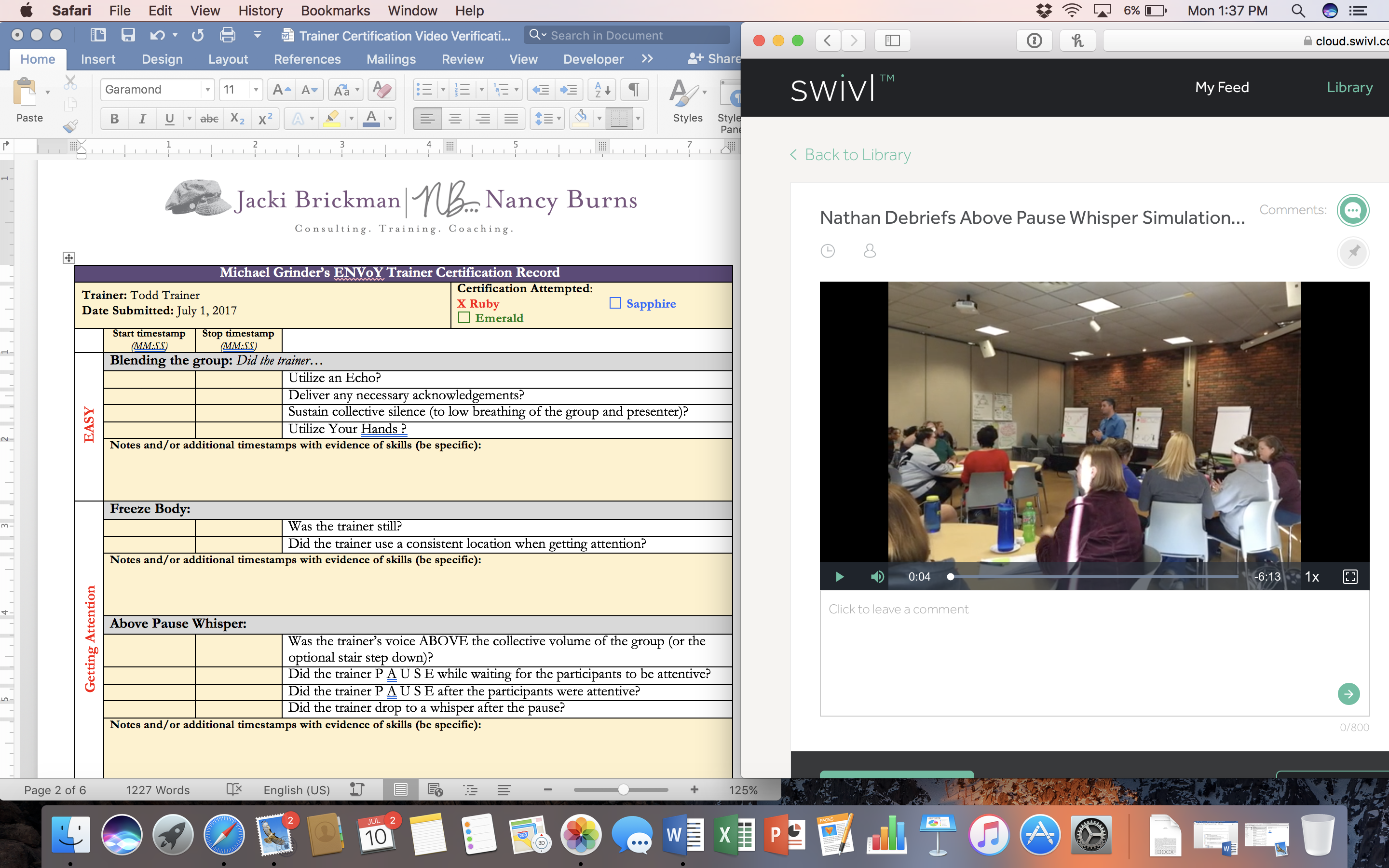 When you see a skill demonstrated on video, fill in the time stamps for that part of the checklist. Provide additional time stamps for a given skill (if applicable) by moving down one line within the box. For components that have multiple examples to showcase, choose a few to highlight. Example:
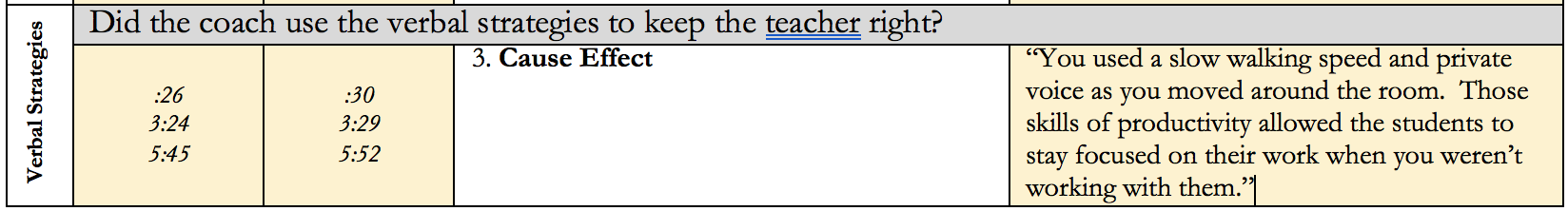 Use the far right column to provide evidence/description for the corresponding skill.Continue until you have identified all the items on the checklist or you have finished the video.Add notes to the notes section under each skill if needed. Submit all items using the directions above. to Delivering Feedback  to Delivering Feedback  to Delivering Feedback Supervisor name:Date approved:OR: I’m paying myself—send the invoice to the following email:1.  Is there anything you want the evaluator to be aware of?2.  Things you are proud of:3.  What surprises, discoveries, or confirmations did you make while watching?Ruby Coach Certification RecordRuby Coach Certification RecordRuby Coach Certification RecordRuby Coach Certification RecordRuby Coach Certification RecordInternal Coach: Internal Coach: Internal Coach: Internal Coach: Internal Coach: Date Submitted: Date Submitted: Date Submitted: Date Submitted: Date Submitted: Link to folder containing videos: Link to folder containing videos: Link to folder containing videos: Link to folder containing videos: Link to folder containing videos: Prerequisites (Enter dates of completion):Prerequisites (Enter dates of completion):Prerequisites (Enter dates of completion):Prerequisites (Enter dates of completion):Prerequisites (Enter dates of completion):Graduate of Resident Coaches Lab WeekGraduate of Resident Coaches Lab WeekWhole Group CertifiedWhole Group CertifiedStart Times(MM:SS)Stop Times(MM:SS)Checklist componentEvidence/DescriptionOpeningPositionPositionPositionPositionOpeningDid the coach sit with their writing hand closest to the teacher?OpeningDid the coach position themselves side by side or at 90 degrees with the teacher?OpeningCommitment StatementCommitment StatementCommitment StatementCommitment StatementOpeningDid the coach deliver the visual commitment statement?OpeningDid the coach pause between each belief item?OpeningIF the teacher’s breathing increased, did the coach recover?Core StrategiesDid the teacher own the papers?Core StrategiesDid the coach go visual with the information?Core StrategiesDid the coach utilize various points of focus (& hand-eye coordination) to support teacher understanding?           1pt.      2pt.    3pt.    4pt.Core StrategiesDid the coach keep the focus on the teacher by avoiding the violations (memory lane, ego I, statements in disguise, and evaluative statements)?Core StrategiesDid the coach use specific descriptions and avoid interpretations? (Be Specific)Core StrategiesDid the coach incorporate the swing when moving from 3rd point to 2 point communication?Core StrategiesDid the coach have consistent and purposeful pausing?Core StrategiesIF the teacher’s breathing increased, did the coach recover?Core StrategiesDid the coach maintain low breathing or IF the coach’s breathing increased did they recover with the break & breathe?Core StrategiesWas the coach aware of teacher overload level and (Tuck It) use that information to determine what feedback was shared?Verbal StrategiesDid the coach use the verbal strategies to keep the teacher right?Did the coach use the verbal strategies to keep the teacher right?Did the coach use the verbal strategies to keep the teacher right?Did the coach use the verbal strategies to keep the teacher right?Verbal Strategies3. Cause Effect Verbal Strategies4. Dovetailing with Values or 5. Menu of ChoicesVerbal Strategies6. Contextual/SituationalVerbal Strategies7. Comparative23. Describe 1st, Label 2ndClosureDid the coach end with a closure question for the teacher, “Of the compliments and suggestions from today, which is resonating with you?”  or a variation of this closure?ClosureDid the coach leave the feedback with the teacher?Emerald Coach Certification RecordEmerald Coach Certification RecordEmerald Coach Certification RecordEmerald Coach Certification RecordEmerald Coach Certification RecordEmerald Coach Certification RecordInternal Coach: Internal Coach: Internal Coach: Internal Coach: Internal Coach: Internal Coach: Date Submitted:Date Submitted:Date Submitted:Date Submitted:Date Submitted:Date Submitted:Link to folder containing videos: Link to folder containing videos: Link to folder containing videos: Link to folder containing videos: Link to folder containing videos: Link to folder containing videos: Prerequisites (Enter dates of completion):Prerequisites (Enter dates of completion):Prerequisites (Enter dates of completion):Prerequisites (Enter dates of completion):Prerequisites (Enter dates of completion):Prerequisites (Enter dates of completion):Ruby Coach CertificationRuby Coach CertificationVideo IDStart Time(MM:SS)Stop Time(MM:SS)Checklist componentEvidence/DescriptionOpeningPositionPositionPositionPositionPositionOpeningDid the coach sit with their writing hand closest to the teacher?OpeningDid the coach position themselves side by side or at 90 degrees with the teacher?OpeningCommitment StatementCommitment StatementCommitment StatementCommitment StatementCommitment StatementOpeningDid the coach deliver the visual commitment statement?OpeningDid the coach pause between each belief item?OpeningIF the teacher’s breathing increased, did the coach recover?PentimentoPause, Breathe, and JoinPause, Breathe, and JoinPause, Breathe, and JoinPause, Breathe, and JoinPause, Breathe, and JoinPentimentoDid the coach join the information (only moves head, lips, hand when talking)?PentimentoVisual & AuditoryVisual & AuditoryVisual & AuditoryVisual & AuditoryVisual & AuditoryPentimentoDid the coach use the voice pattern of Credibility when looking at a 3rd point?PentimentoDid the coach use the voice pattern of Approachability when giving eye contact to the teacher?Core StrategiesDid the teacher own the papers?Core StrategiesDid the coach go visual with the information?Core StrategiesDid the coach utilize various points of focus (& hand-eye coordination) to support teacher understanding?           1pt.      2pt.    3pt.    4pt.Core StrategiesDid the coach keep the focus on the teacher by avoiding the violations (memory lane, ego I and statements in disguise, and evaluative statements)?Core StrategiesDid the coach use specific descriptions and avoid interpretations? (Be Specific)Core StrategiesDid the coach incorporate the swing when moving from 3rd point to 2 point communication?Core StrategiesDid the coach have consistent and purposeful pausing?Core StrategiesIF the teacher’s breathing increased, did the coach recover?Core StrategiesDid the coach maintain low breathing or IF the coach’s breathing increased did they recover with the break & breathe?Core StrategiesWas the coach aware of teacher overload level and (Tuck It) use that information to determine what feedback was shared?Verbal StrategiesDid the coach use the verbal strategies to keep the teacher right?Did the coach use the verbal strategies to keep the teacher right?Did the coach use the verbal strategies to keep the teacher right?Did the coach use the verbal strategies to keep the teacher right?Did the coach use the verbal strategies to keep the teacher right?Verbal Strategies2. Flip (+/ Future)Verbal Strategies8. The ExpertVerbal Strategies9. Goal OrientationVerbal Strategies10. Sanity ConfirmationVerbal Strategies11. Expand/TransferVerbal Strategies12. Laughing!Verbal Strategies13. EcologyVerbal Strategies18. First ResponseClosureDid the coach end with a closure question for the teacher, “Of the compliments and suggestions from today, which is resonating with you?”  or a variation of this closure?ClosureDid the coach leave the feedback with the teacher?Sapphire Coach Certification RecordSapphire Coach Certification RecordSapphire Coach Certification RecordSapphire Coach Certification RecordSapphire Coach Certification RecordSapphire Coach Certification RecordResident Coach: Resident Coach: Resident Coach: Resident Coach: Resident Coach: Resident Coach: Date Submitted:Date Submitted:Date Submitted:Date Submitted:Date Submitted:Date Submitted:Link to folder containing videos:Link to folder containing videos:Link to folder containing videos:Link to folder containing videos:Link to folder containing videos:Link to folder containing videos:Prerequisites (Enter dates of completion):Prerequisites (Enter dates of completion):Prerequisites (Enter dates of completion):Prerequisites (Enter dates of completion):Prerequisites (Enter dates of completion):Prerequisites (Enter dates of completion):Currently Emerald Coach CertifiedCurrently Emerald Coach CertifiedVideo IDStart Time(MM:SS)Stop Time(MM:SS)Checklist componentEvidence/DescriptionOpeningPosition & Commitment StatementPosition & Commitment StatementPosition & Commitment StatementPosition & Commitment StatementPosition & Commitment StatementOpeningDid the coach sit with their writing hand closest to the teacher?OpeningDid the coach position themselves side by side or at 90 degrees with the teacher?OpeningDid the coach deliver the visual commitment statement?OpeningDid the coach pause between each belief item?OpeningIF the teacher’s breathing increased, did the coach recover?Core StrategiesDid the teacher own the papers?Core StrategiesDid the coach go visual with the information?Core StrategiesDid the coach utilize various points of focus (& hand-eye coordination) to support teacher understanding?           1pt.      2pt.    3pt.    4pt.Core StrategiesDid the coach keep the focus on the teacher by avoiding the violations (memory lane, ego I, statements in disguise, and evaluative statements)?Core StrategiesDid the coach use specific descriptions and avoid interpretations? (Be Specific)Core StrategiesDid the coach incorporate the swing when moving from 3rd point to 2 point communication?Core StrategiesDid the coach have consistent and purposeful pausing?Core StrategiesIF the teacher’s breathing increased, did the coach recover?Core StrategiesDid the coach maintain low breathing or IF the coach’s breathing increased did they recover with the break & breathe?Core StrategiesWas the coach aware of teacher overload level and (Tuck It) use that information to determine what feedback was shared?Verbal StrategiesDid the coach use the verbal strategies to keep the teacher right?Did the coach use the verbal strategies to keep the teacher right?Did the coach use the verbal strategies to keep the teacher right?Did the coach use the verbal strategies to keep the teacher right?Did the coach use the verbal strategies to keep the teacher right?Verbal Strategies14. Reality CheckVerbal Strategies15. PiggybackVerbal Strategies16. By-ProductsVerbal Strategies17. Validating positive intentionsPentimentoCan the coach demonstrate at least one example of each of the following skills:Can the coach demonstrate at least one example of each of the following skills:Can the coach demonstrate at least one example of each of the following skills:Can the coach demonstrate at least one example of each of the following skills:Can the coach demonstrate at least one example of each of the following skills:PentimentoVisualVisualVisualVisualVisualPentimentoPoints of Focus- systematic usePentimentoLooks at people when stating positive itemsPentimentoLooks at a third point when stating negative itemsPentimentoLooks to outside wall when referring to people not presentPentimentoLooks down when separating one location, or pieces of feedbackPentimentoPause, Breathe, and JoinPause, Breathe, and JoinPause, Breathe, and JoinPause, Breathe, and JoinPause, Breathe, and JoinPentimentoWhen items are positive or neutralPentimentoWhen transitioning from 2pt. to 3pt. eye and hand coordinatedPentimentoSeparatesSeparatesSeparatesSeparatesSeparatesPentimentoWhen transitioning from one concept/theme to anotherPentimentoIF applicable, separates the problem from the solutionPentimentoKinestheticKinestheticKinestheticKinestheticKinestheticPentimentoGesture of relationshipClosureDid the coach end with a closure question for the teacher, “Of the compliments and suggestions from today, which is resonating with you?”  or a variation of this closure?ClosureDid the coach leave the feedback with the teacher?